Порядок расчета страховки при несчастных случаях на производстве хотят уточнитьВ Госдуму внесен законопроект, авторы которого предлагают уточнить существующий подход к определению размера ежемесячной страховой выплаты в случае смерти работника. Так, если смерть застрахованного наступит после назначения ему ежемесячной выплаты, то для определения размера выплат тем, у кого есть право на ее получение, будет использоваться средняя зарплата, из которой работнику ранее рассчитывали ежемесячные страховые выплаты. Для этого потребуется внести изменения в п. 8. ст. 12 Федерального закона от 24 июля 1998 г. № 125-ФЗ “Об обязательном социальном страховании от несчастных случаев на производстве и профессиональных заболеваний".Сейчас, если в результате страхового случая работник умер, то его родственники получают выплаты исходя из средней зарплаты за вычетом доли, которая приходилась на погибшего и на его трудоспособных иждивенцев, но не имеющих прав на ее получение.Как отмечается в пояснительной записке1, действующая редакция не учитывает случаи, когда работник умер после назначения страховой выплаты, а перед смертью лишился дохода из-за утраты трудоспособности или наоборот, у него был иной заработок. Неточность формулировок закона приводит к тому, что гражданам приходится обращаться за защитой своих прав в суд. Авторы законопроекта напомнили прецедент 2006 года, когда ряду граждан пришлось отстаивать свои интересы в Конституционном Суде Российской Федерации, который в своем Определении от 3 октября 2006 г. № 407-0 признал, что указанный пункт закона не препятствует признанию права иждивенцев на ежемесячные страховые выплаты после смерти застрахованного, который в моменту трагедии не состоял в трудовых отношениях.Вместе с тем практика судов свидетельствует, что зачастую гражданам отказывают в назначении выплат после смерти кормильца (например, Определение Верховного Суда Российской Федерации от 8 июля 2011 г. № 41-В11-16). Затем уже и Пленум Верховного Суда Российской Федерации в своем Постановлении от 10 марта 2011 г. № 2 разъяснил, что смерть застрахованного, наступившая как в результате несчастного случая на производстве, так и вследствие профессионального заболевания, дает право его родственникам на получение страховки. Даже при условии, что сам погибший начал получать еще при жизни.В пояснительной записке также подчеркивается, что в закон нужно внести уточнение, что для возникновения права на ежемесячную страховую выплату должна быть установлена причинно-следственная связь между смертью застрахованного и полученным им профзаболеванием либо иным повреждением здоровья, связанным с исполнением трудовых обязанностей.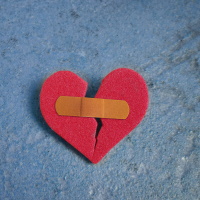 